2020 HAUNTED WOODS DRIVE-THROUGHJ.N. WEBSTER Scout CampFRIDAY, OCT. 23, & SATURDAY, OCT. 24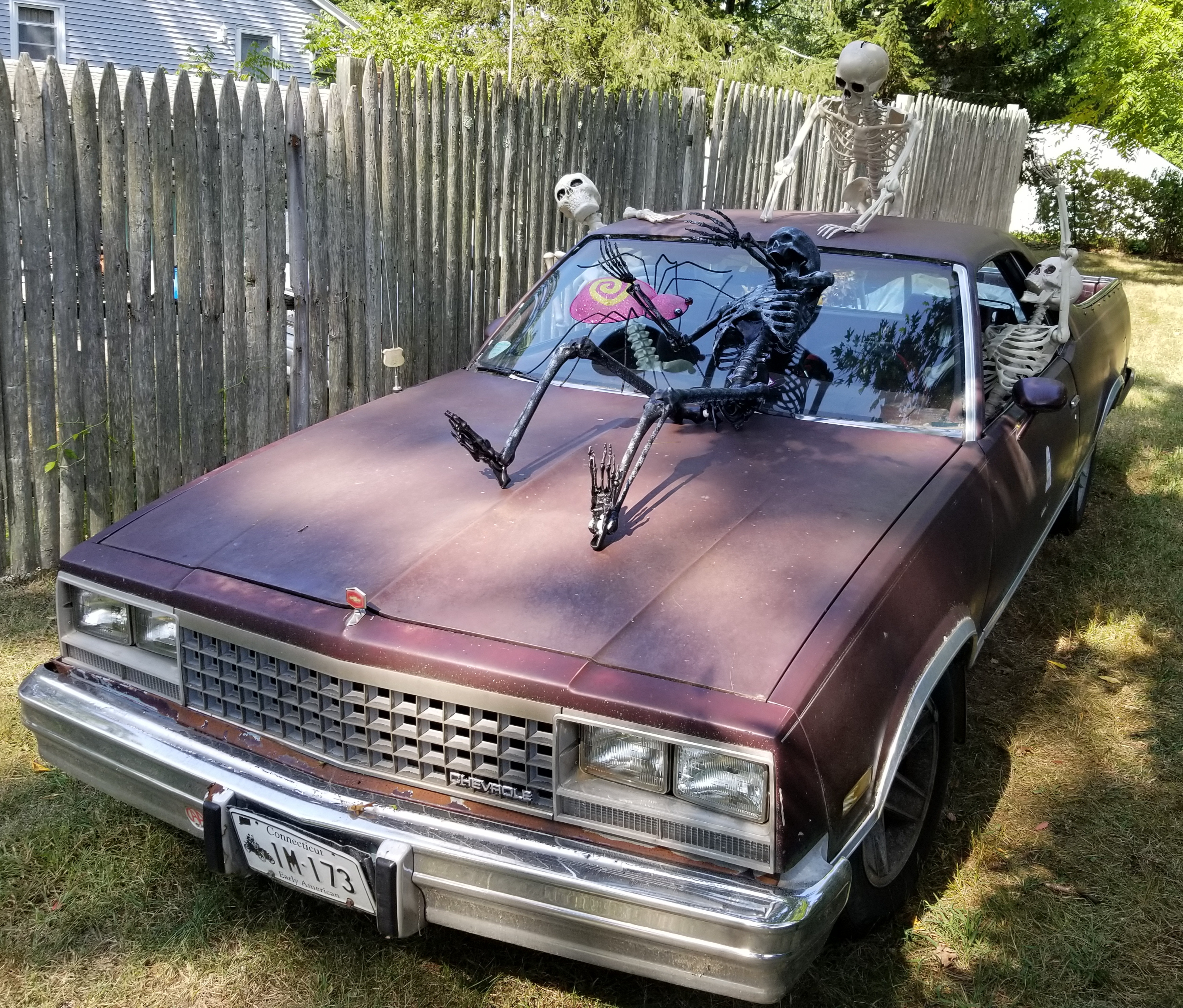 A no-contact event, you stay in your car!$15 PER CAR LOAD,  PLEASE BRING E-MAIL RECEIPT, OR BRING EXACT CHANGETIMES: FRIDAY - 6:30PM TO :10:30PM               SATURDAY -  6:00PM TO 10:30PM231 Ashford Center Road, Ashford, CTREGISTER HERE: